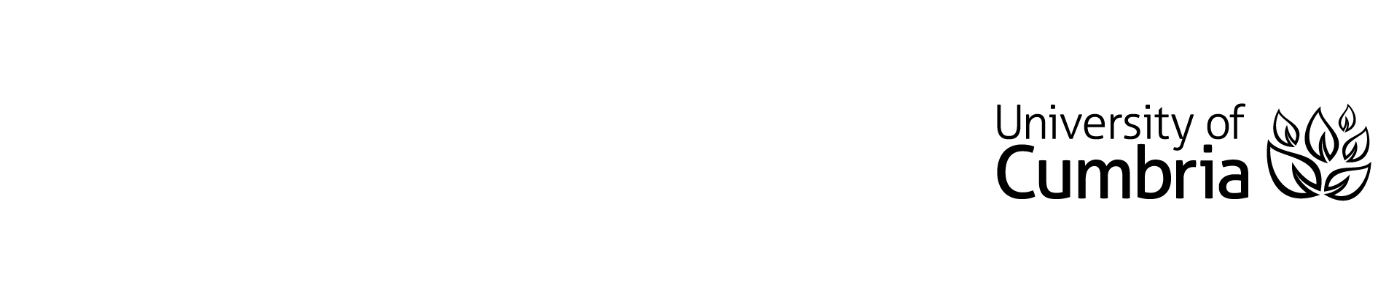 UNIVERSITY OF CUMBRIACOURSEWORK REASSESSMENT REQUIREMENT Module Code: HSOS4105 Module Title: Lab skills for forensic science Tutor: Andy ChickTitle of the item of work:Research proposal Wordage: 1500Details and Criteria: ( Please attach additional sheets if necessary)
You are asked to present a research proposal for a practical that could be carried out over 2 session of 2 hours that is at a suitable level for a level 4 student. The proposal should include:•    Title, which clearly expresses the proposed research topic or question•    Introduction – a brief summary of your context and rationale (expanded in lit review) and why it is important, leading to:•    Literature review – provide the background for your proposed research, including the relevant theories on which it is based•    Research Aims and Objectives, which clearly summarise what you are trying to achieve, and hypothesesMethods to be used for data collection and analysis, and justification. Written and equipment neededData Analysis (a subheading under Methods)This is a particularly important part of the assessment. Here, you must give and justify an appropriate sample size and sampling strategy. This should observe principles of research design to minimise bias and make sure results are representative. It should be clear how statistical tests are linked to the initial sampling strategy.•    Summary/conclusion of what the research project is about and what it will achieve (its wider importance and contribution).•    References and citations correctly presented in the Cite them Right style.•    Appendices (which should be referred to where appropriate in the main text). These will include a Risk Assessment, relevant COSHH and Ethics FormsThe word count is 1500 wordsSUBMISSION DATE AS PER STUDENT PORTAL(please tick as appropriate but must be completed)To be submitted by 4 PM  11/08/2023 on in accordance with instructions given by the course team. If you are posting your course work the receipt of postage must be by date and time of submission, you may be asked to present this.To be submitted through the Virtual Learning Environment (eg. Blackboard / Pebblepad etc.) in pdf format, or in person/by RECORDED DELIVERY to the Programme Administration at the XXXXXX Campus of the University of Cumbria.